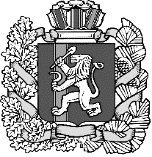 АДМИНИСТРАЦИЯ НИЖНЕТАНАЙСКОГО СЕЛЬСОВЕТАДЗЕРЖИНСКОГО РАЙОНА КРАСНОЯРСКОГО КРАЯПОСТАНОВЛЕНИЕ 10.04.2023                                  с. Нижний Танай                                       № 21-ПОб утверждении плана мероприятий по противопожарному обустройству населенных пунктов  Нижнетанайского сельсовета в  2023 г.На основании Федерального закона от 21.12.1994 года № 68-ФЗ «О защите населения и территорий от чрезвычайных ситуаций природного и техногенного характера», Федерального закона от 21.12.1994 года № 69-ФЗ «О пожарной безопасности в Российской Федерации», Федерального закона от 06.10.2003 года № 131-ФЗ «Об общих принципах организации местного самоуправления в Российской Федерации»  руководствуясь  ст. 7, 17 Устава  Нижнетанайского сельсовета Дзержинского района Красноярского края,ПОСТАНОВЛЯЮ:Утвердить план мероприятий по противопожарному обустройству населенных пунктов Нижнетанайского сельсовета в 2023 году согласно приложению.Настоящее постановление вступает в силу в день, следующий за днем его официального обнародования на сайте администрации Нижнетанайского сельсовета в сети «Интернет» по адресу: adm-nt.ru и распространяет свое действие с 01.01.2023 года.Контроль за исполнением настоящего постановления оставляю за собой. Глава Нижнетанайского сельсовета                                            К.Ю. ХромовПриложение к постановлениюадминистрации Нижнетанайского сельсовета от 10.04.2023 № 21-ППЛАНмероприятий по противопожарному обустройству населенных пунктов Нижнетанайского сельсовета в 2023 году №п/пПланируемое мероприятие, место проведения мероприятияСрок  проведения мероприятияс. Нижний Танайс. Нижний Танайс. Нижний Танай1Проведение пожарно-технических учений с привлечением 39 ПСЧ 10 ПСО ФПС ГПС ГУ МЧС России по Красноярскому краю, ГППК «Лесопожарный центр»Апрель 2Привлечение населения к соблюдению первичных мер пожарной безопасности. Оповещение по средствам массовой информации, осуществление дворового обхода с раздачей памяток о соблюдении мер противопожарной безопасностиФевраль, апрель, июль, декабрь3Обновление  (опашка) противопожарных  минерализованных полос Июнь, август, сентябрь4Запрещение поджогов травы, сжигания мусора на территориях учреждений в черте населенного пункта. В период действия особого  пожароопасного режима5Обеспечение свободного проезда пожарной техники к зданиям и водоисточникам (водонапорной башни, гидрантам)в течение всего года6Уборка горючих отходов с территорий предприятий, иных пожароопасных территорий, прилегающих к усадьбам граждан в течение всего года7Уборка мусора и скос травы в местах общего пользованияВ летний благоустроенный период8Проверка работоспособности системы оповещения населения Февраль, май, август, ноябрь9Проведение проверки готовности ДПО к тушению пожаров, состояние привлекаемой техники, оснащение средствами П.Т.Апрель 10Проведение патрулирования населённого пункта и прилегающей территории В период действия особого  пожароопасного режима11Ограничение посещения лесных массивов населением в пожароопасный период.В период действия особого  пожароопасного режима12Работа с юридическими лицами и физическими лицами, пользующихся и (или) распоряжающихся земельными участками, прилегающими к лесу, по очистки от горючих веществ, материалов (сухой травы, мусора)С апреля по октябрь13Работа по выявлению собственников  брошенных усадьб для сноса непригодного для проживания жильяВ течение года 14Подготовка паспорта населенного пункта подверженного угрозе перехода лесного пожараДо 1 апреля 15Организация работы патрульно-маневренных, маневренных группАпрель, май 16Профилактические мероприятий по защите населенных пунктов, подверженных угрозе лесных и ландшафтных пожаров (сходы, лекции, беседы).Март, июль, сентябрь18Обеспечения освещения к водоисточникам и т.д.в течение годад. Семёновкад. Семёновкад. Семёновка1Проведение пожарно-технических учений с привлечением 39 ПСЧ 10 ПСО ФПС ГПС ГУ МЧС России по Красноярскому краю, ГППК «Лесопожарный центр»Апрель 2Привлечение населения к соблюдению первичных мер пожарной безопасности. Оповещение по средствам массовой информации, осуществление дворового обхода с раздачей памяток о соблюдении мер противопожарной безопасностиФевраль, апрель, июль, декабрь3Обновление  (опашка) противопожарных  минерализованных полос Июнь, август, сентябрь4Запрещение поджогов травы, сжигания мусора на территориях учреждений в черте населенного пункта. В период действия особого  пожароопасного режима5Обеспечение свободного проезда пожарной техники к зданиям и водоисточникамв течение года6Уборка горючих отходов с территорий предприятий, иных пожароопасных территорий, прилегающих к усадьбам граждан в течение всего года7Уборка мусора в местах общего пользованияВ летний благоустроенный период8Проверка работоспособности системы оповещения населения Февраль, май, август, ноябрь9Проведение проверки готовности ДПО к тушению пожаров, состояние привлекаемой техники, оснащение средствами ПТ до конца апреля 202310Проведение патрулирования населённого пункта и прилегающей территории В период действия особого противопожарного периода11Ограничение посещения лесных массивов населением в пожароопасный период.В период действия особого противопожарного периода12Работа с юридическими лицами и физическими лицами, пользующихся и (или) распоряжающихся земельными участками, прилегающими к лесу, по очистки от горючих веществ, материалов (сухой травы, мусора)С апреля по октябрь13Организация работы патрульно-маневренных, маневренных  групп.Апрель, май14Профилактические мероприятий по защите населенных пунктов, подверженных угрозе лесных и ландшафтных пожаров (сходы, лекции, беседы).Март, июль, сентябрь15Обеспечения освещения к водоисточникам и т.д.в течении года16Обеспечение свободного проезда пожарной техники к зданиям и водоисточникам (пруду)в течении годад. Таловая д. Таловая д. Таловая 1Проведение пожарно-технических учений с привлечением 39 ПСЧ 10 ПСО ФПС ГПС ГУ МЧС России по Красноярскому краю, ГППК «Лесопожарный центр»Апрель 2Привлечение населения к соблюдению первичных мер пожарной безопасности. Оповещение по средствам массовой информации, осуществление дворового обхода с раздачей памяток о соблюдении мер противопожарной безопасностиФевраль, апрель, июль, декабрь3Обновление  (опашка) противопожарных  минерализованных полос Июнь, август, сентябрь4Запрещение поджогов травы, сжигания мусора на территориях учреждений в черте населенного пункта. В период действия особого  пожароопасного режима5Обеспечение свободного проезда пожарной техники к зданиям и водоисточникамв течение года6Уборка горючих отходов с территорий предприятий, иных пожароопасных территорий, прилегающих к усадьбам граждан в течение всего года7Уборка мусора в местах общего пользованияВ летний благоустроенный период8Проверка работоспособности системы оповещения населения Февраль, май, август, ноябрь9Проведение проверки готовности ДПО к тушению пожаров, состояние привлекаемой техники, оснащение средствами ПТ до конца апреля 202310Проведение патрулирования населённого пункта и прилегающей территории В период действия особого противопожарного периода11Ограничение посещения лесных массивов населением в пожароопасный период.В период действия особого противопожарного периода12Работа с юридическими лицами и физическими лицами, пользующихся и (или) распоряжающихся земельными участками, прилегающими к лесу, по очистки от горючих веществ, материалов (сухой травы, мусора)С апреля по октябрь13Организация работы патрульно-маневренных, маневренных  групп.Апрель, май14Профилактические мероприятий по защите населенных пунктов, подверженных угрозе лесных и ландшафтных пожаров (сходы, лекции, беседы).Март, июль, сентябрь15Обеспечения освещения к водоисточникам и т.д.в течении года16Обеспечение свободного проезда пожарной техники к зданиям и водоисточникам (водонапорная башня)в течении годад. Верхний Танайд. Верхний Танайд. Верхний Танай1Проведение пожарно-технических учений с привлечением 39 ПСЧ 10 ПСО ФПС ГПС ГУ МЧС России по Красноярскому краю, ГППК «Лесопожарный центр»Апрель 2Привлечение населения к соблюдению первичных мер пожарной безопасности. Оповещение по средствам массовой информации, осуществление дворового обхода с раздачей памяток о соблюдении мер противопожарной безопасностиФевраль, апрель, июль, декабрь3Обновление  (опашка) противопожарных  минерализованных полос Июнь, август, сентябрь4Запрещение поджогов травы, сжигания мусора на территориях учреждений в черте населенного пункта. В период действия особого  пожароопасного режима5Обеспечение свободного проезда пожарной техники к зданиям и водоисточникамв течение года6Уборка горючих отходов с территорий предприятий, иных пожароопасных территорий, прилегающих к усадьбам граждан в течение всего года7Уборка мусора в местах общего пользованияВ летний благоустроенный период8Проверка работоспособности системы оповещения населения Февраль, май, август, ноябрь9Проведение проверки готовности ДПО к тушению пожаров, состояние привлекаемой техники, оснащение средствами ПТ до конца апреля 202310Проведение патрулирования населённого пункта и прилегающей территории В период действия особого противопожарного периода11Ограничение посещения лесных массивов населением в пожароопасный период.В период действия особого противопожарного периода12Работа с юридическими лицами и физическими лицами, пользующихся и (или) распоряжающихся земельными участками, прилегающими к лесу, по очистки от горючих веществ, материалов (сухой травы, мусора)С апреля по октябрь13Организация работы патрульно-маневренных, маневренных  групп.Апрель, май14Профилактические мероприятий по защите населенных пунктов, подверженных угрозе лесных и ландшафтных пожаров (сходы, лекции, беседы).Март, июль, сентябрь15Обеспечения освещения к водоисточникам и т.д.в течении года16Обеспечение свободного проезда пожарной техники к зданиям и водоисточникам (противопожарный пирс)в течении года